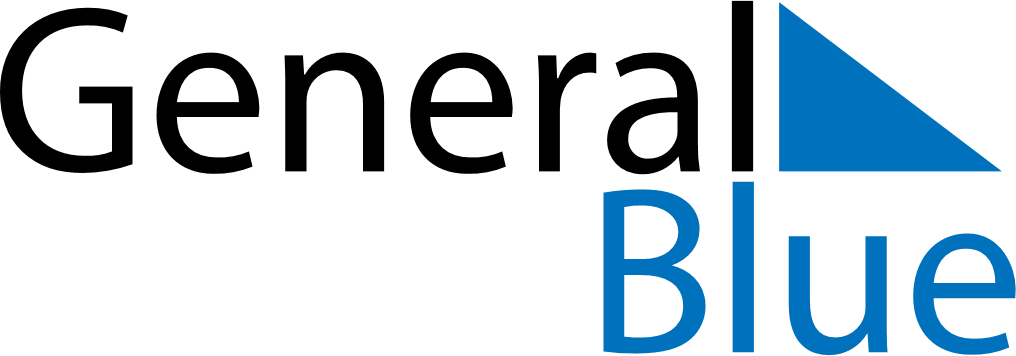 March 2026March 2026March 2026GuamGuamSundayMondayTuesdayWednesdayThursdayFridaySaturday1234567Guam History and Chamorro Heritage Day8910111213141516171819202122232425262728293031